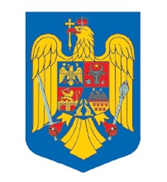 G U V E R N U L  R O M Â N I E IORDONANȚĂ DE URGENȚĂprivind stabilirea unor măsuri în cadrul sistemului de sănătate    Luând în considerare faptul că în contextul situaţiei economice actuale determinate de situația post-Pandemică COVID-19, conflictele militare de la granița României, creșterea alarmantă a inflației, creșterea costurilor pentru materialele sanitare și pentru medicamente, creșterea continuă începând din anul 2021 a costurilor pentru energie electrică și gaze naturale,    pentru asigurarea unui acces neîntrerupt şi nediscriminatoriu al asiguraţilor la servicii medicale, medicamente şi dispozitive medicale necesare pentru diagnosticarea, tratarea şi monitorizarea bolilor, inclusiv a celor cu impact major asupra stării de sănătate, precum şi pentru justificarea cheltuielilor astfel încât să se realizeze un control al costurilor în unităţile sanitare publice,    ţinând cont de necesitatea asigurării asistenţei medicale atât pentru pacienţii cu afecţiuni acute sau cronice care necesită investigaţii, diagnosticare şi tratament în regim de spitalizare continuă sau de zi în unităţi sanitare publice cu paturi, pentru a asigura sustenabilitatea financiară a activităţii medicale spitaliceşti în contextul economic actual, la nivelul cheltuielilor efectiv realizate în situaţia în care acestea nu sunt acoperite integral de indicatorii realizaţi de spitale,    având în vedere necesitatea asigurării continuităţii serviciilor din cadrul unor programe naţionale de sănătate curative şi, de asemenea, a investigaţiilor paraclinice efectuate în regim ambulatoriu, necesare monitorizării pacienţilor diagnosticaţi cu unele boli cronice cu impact major asupra sănătăţii,    se impune stabilirea în cadrul sistemului de asigurări sociale de sănătate a unor măsuri prin care să se asigure finanțarea adecvată a unităților sanitare publice pentru a putea depăși impactul economic actual.    Luând în considerare că este necesară adoptarea în regim de urgenţă a unui act normativ de nivel primar care să asigure temeiul juridic pentru punerea în practică a măsurilor propuse,    întrucât măsurile care se impun a fi luate nu suportă amânare, consecinţele negative ale lipsei intervenţiei legislative în regim de urgenţă constând în îngreunarea activităţii unităților sanitare publice,    luând în considerare că prin neadoptarea măsurilor propuse prin prezenta ordonanţă de urgenţă se poate ajunge la afectarea accesului asigurațiilor la servicii medicale, în perioada imediat următoare, prin asigurarea necesarului de servicii medicale, medicamente, precum şi faptul că aceste elemente vizează interesul public şi constituie o situaţie de urgenţă extraordinară, care nu poate fi amânată din perspectiva măsurilor ce se cer a fi adoptate în raport cu importanţa domeniului sănătăţii, dar şi precaritatea asigurării resursei umane adecvate în cadrul unităţilor sanitare publice,    ţinând cont de faptul că neluarea acestor măsuri urgente, cu caracter excepţional, ar aduce grave prejudicii cu efecte pe termen lung asupra sănătăţii populaţiei,În aceste condiții, elementele menționate mai sus vizează interesul public, iar pentru a evita riscul de blocare a activității medicale în unitățile sanitare publice sunt necesare măsuri care reprezintă o urgență pentru Guvernul României, a cărei reglementare nu poate fi amânată, și, prin urmare, se impune adoptarea de măsuri imediate pe calea ordonanței de urgență.În temeiul art. 115 alin. (4) din Constituția României, republicată, Guvernul României adoptă prezenta ordonanță de urgență.ART. I (1) Pentru unităţile sanitare publice cu paturi, inclusiv cele care au ca asociat unic unitățile administrativ-teritoriale, care furnizează servicii medicale spitaliceşti, în regim de spitalizare continuă, aflate în relaţie contractuală cu casele de asigurări de sănătate, decontarea lunară se face fără a mai fi necesară o regularizare trimestrială, după cum urmează:    a) la nivelul valorii aferente indicatorilor realizaţi în limita valorii de contract, dacă se acoperă contravaloarea cheltuielilor efectiv realizate;    b) la nivelul cheltuielilor efectiv realizate în limita valorii de contract, în situaţia în care valoarea aferentă indicatorilor realizaţi este mai mică sau egală cu nivelul cheltuielilor efectiv realizate. (2) Prevederile alin. (1) sunt aplicabile inclusiv pentru unităţile sanitare publice cu paturi aflate în relaţie contractuală cu casele de asigurări de sănătate, care acordă servicii în regim de spitalizare continuă pentru afecțiuni cronice. ART. II Pentru serviciile medicale spitaliceşti acordate în regim de spitalizare de zi, efectuate de unităţile sanitare publice cu paturi, decontarea serviciilor se efectuează la nivelul realizat, prin acte adiţionale de suplimentare a sumelor contractate, după încheierea lunii în care serviciile au fost acordate, dacă a fost depăşit nivelul contractat.  ART. III - (1) Pentru unităţile sanitare care derulează Programul naţional de supleere a funcţiei renale la bolnavii cu insuficienţă renală cronică, precum şi pentru unităţile sanitare care derulează Subprogramul de radioterapie a bolnavilor cu afecţiuni oncologice realizat în regim de spitalizare de zi, decontarea serviciilor se efectuează la nivelul realizat, prin acte adiţionale de suplimentare a sumelor contractate, după încheierea lunii în care serviciile au fost acordate, dacă a fost depăşit nivelul contractat.    (2) Actele adiţionale de suplimentare a valorii de contract pentru situaţiile prevăzute la alin. (1), pentru acoperirea serviciilor acordate peste valoarea de contract, se vor încheia în limita sumelor alocate cu această destinaţie în bugetul Fondului naţional unic de asigurări sociale de sănătate.    (3) Decontarea serviciilor de dializă şi regularizarea trimestrială a acestora, precum şi a serviciilor de radioterapie se efectuează la nivelul realizat, prin încheierea de acte adiţionale de suplimentare a valorii de contract, în limita sumelor alocate cu această destinaţie în bugetul Fondului naţional unic de asigurări sociale de sănătate.ART. IV Prevederile art. I, şi II se aplică până la data de 31 decembrie 2023.PRIM-MINISTRUION-MARCEL CIOLACU